南安一中高二年第三阶段线上教学工作方案2020年2月10日为帮助学生解决因疫情影响无法正常到校上课的问题，最大限度降低疫情对学生学习的影响，实现教育部提出的“停课不停教、不停学”目标，决定从2月12日（正月十九）上午开始，启动高二年段第三阶段线上教学活动。特制定本工作方案。一、教学时间：2月12日开始至返校上课止。每周星期一至星期六上课，星期天休息。每天三环节：上课（6节，每节课40分钟）、早晚读及自主学习（晚自习）。二、每周课时：语数英各6节课，物史化生各4节课，政地各3节课。三、上课内容：按照新学期内容授课。四、在线平台：钉钉平台（课堂直播、课后答疑）、智学网（线上作业）、铭师堂视频（补充辅助）、微信或QQ（答疑等）。五、学生类别历史倾向平行班、物理倾向平行班、质优班（6、7、8班）。六、教师安排（一）平行班：（1）每节课由各学科备课组推荐1名教师统一授课，6班的数学科参与平行班学习。（2）4班~10班走班上课教师：化学（巧红、敏清）、生物（雅婵、丽雅）、政治（传兴）、地理（衍同）。（二）质优班（6、7、8班）：（1）语文（淑延、月贵）、英语（晓萍、建英）、物理（宏伟、剑锋）、历史（海贵）。（2）7、8班：数学（国凤）。（3）奥赛培训：每天第6节下课后及晚自习，由各科教练自定时间上课、辅导、答疑。七、线上答疑班主任要协调科任教师合理安排课余时间，在钉钉、微信或QQ等平台，明确为学生答疑解惑的渠道。八、作业与考试（1）当天上课学科，可在智学网上布置作业，由各班原任课教师批改，班主任要与家长配合督促完成。当天没课的学科，可在“铭师堂”平台布置30分钟的视频材料供学生学习。（2）返校开学将组织跟踪考试。九、说明与要求（一）全体教师1.全体教师都要熟悉掌握钉钉线上教学的操作技术。2.每节课授课最好控制在20~25分钟，剩余时间布置或讲评学生练习。3.“铭师堂”视频作为课后补充，可帮助学生解决新课重难点，或为新课提供预习内容等。4.同组教师授课时，其他教师要同步听课，及时了解教学内容和进度。5.及时了解学情，督促检查学生学习。认真批改作业，经常与学生互动，做好在线答疑解难。6.作息时间遵循在校安排，利于师生调整作息，与返校上课顺利接轨。（二）备课组1.各备课组要集思广益，对本阶段线上教学进行整体规划，列出教学计划表，安排主讲教师。教学内容要事先告知学生，让学生心中有数。2.备课组长要组织同组教师线上集体备课，共同研究教学内容，解决线上教学遇到的问题。全体教师要齐心协力，协同作战，自觉配合备课组长开展工作，在提供材料、集体备课、制作课件、作业设计、在线授课等方面主动作为。（三）质优班奥赛训练、实验班辅优转差工作按原计划继续进行，要密切关注教学实效。（四）班主任 1.班主任要建好本班学生的钉钉群，加强家校联系，协调科任教师落实答疑解惑、跟踪督促等工作。2.落实学生每日健康上报，督促早读、下午上课前和晚读完成点名打卡，及时跟踪，必要时与家长沟通反馈。3.线上授课时段，须强调没课的学生安排好自主学习。“线上教学”是在全国人民抗击疫情背景下开展教育教学活动信息化的有益探索，工作伊始，困难和问题肯定很多，请大家正确面对，互相支持，共同解决。疫情当前，人人有责，要求全体党员教师坚决响应党中央的号召，积极发挥党员的先锋模范作用，带头积极开展线上教育教学工作，以实际行动践初心、担使命；要求全体教师团结一致，克服困难，尽职尽责做好教学本职工作，尽心尽力帮助学生完成学习任务，共为抗击疫情做出力所能及的贡献！                                     附：功课表、作息时间表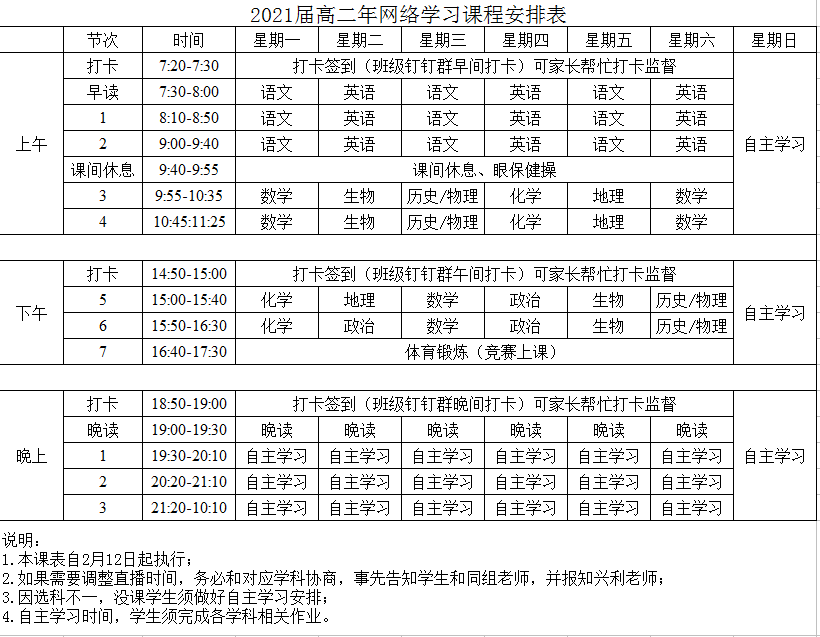 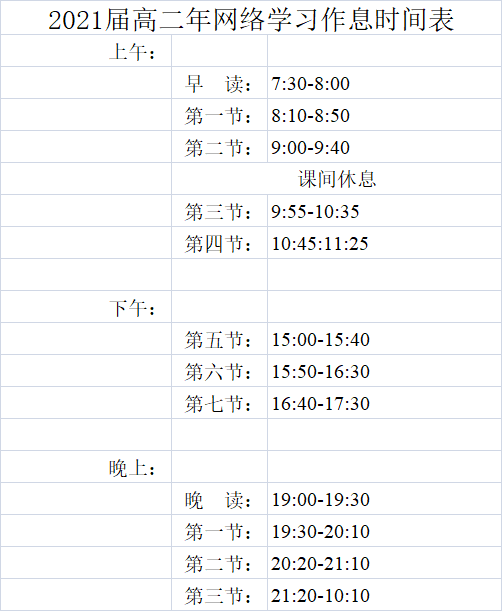 